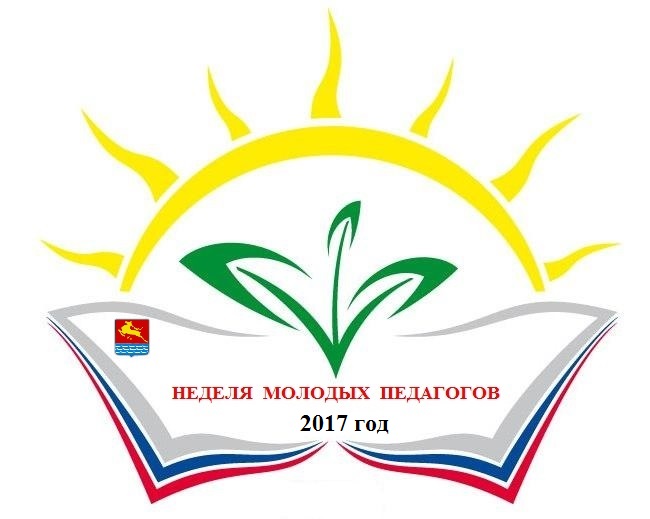 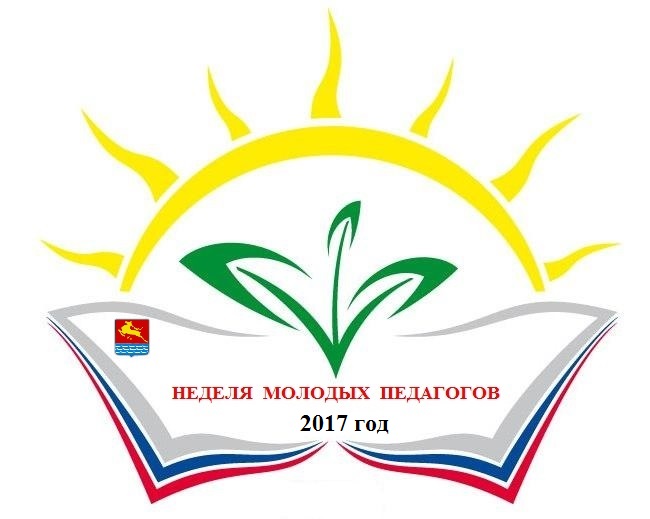 РАСПИСАНИЕоткрытых мероприятий, проводимых педагогами муниципальных  дошкольных образовательных организаций г. Магадана в рамках «Недели молодых педагогов» 1 день (17 апреля 2017 года, понедельник)МАДОУ «Детский сад комбинированного вида № 55»2 день (18 апреля 2017 года, вторник)МБДОУ «Детский сад компенсирующего вида № 1»МБОУ «НШ – ДС № 723 день (19 апреля 2017 года, среда)МБДОУ «Центр развития ребенка – детский сад № 63»4 день (20 апреля 2017 года, четверг)МБДОУ «Детский сад комбинированного вида № 53»5 день (21апреля 2017 года, пятница)МБДОУ «Детский сад присмотра и оздоровления № 4»Время поведения мероприятияФ.И.О. педагогаМероприятие НОД09.30 –09.45ОТКРЫТИЕ НЕДЕЛИ МОЛОДЫХ ПЕДАГОГОВОТКРЫТИЕ НЕДЕЛИ МОЛОДЫХ ПЕДАГОГОВ09.45 –10.00Берлизова Валентина Алексеевна, воспитательВторая младшая группа«Путешествие в сказку»10. 00 –10.25Флоренская Юлия Андреевна, учитель - логопедСтаршая группаРечевое развитие «Путешествие на весеннюю поляну»Время поведения мероприятияФ.И.О. педагогаМероприятие 09.20 – 09. 45Теренкова Любовь Николаевна, воспитательСтаршая группа «Перелетные птицы»Время поведения мероприятияФ.И.О. педагогаМероприятие 11.00 – 11.25Пастухова Екатерина Сергеевна,инструктор по физической культуреСтаршая группаФизическая культура « Мы отважные космонавты»11.30  -12.00Ноженко Марина Сергеевна воспитательПодготовительная к школе группа«Волшебная водица»Время поведения мероприятияФ.И.О. педагогаМероприятие 09.10 -09.35Емельянова Татьяна Юрьевна, воспитатель Старшая группаКонструктивно – модельная деятельность «Зоопарк» (оригами)09.40 – 10.00Кушнарева Елена Николаевна, воспитатель (педагог – наставник)Мастер – классКонкурс чтецов «Золотая лира»Время поведения мероприятияФ.И.О. педагогаМероприятие 09.30 – 09.45Шохина Надежда Алексеевна, воспитательВторая младшая группа«Секреты воды»10.00– 10.25Фроляк Кристина Владимировна, воспитательнСтаршая группа«Прилетайте к нам скорее птицы»13.00 – 13.40Педагогический коллектив МБДОУ «Детский сад комбинированного вида № 53»ФЕСТИВАЛЬ проектовВремя поведения мероприятияФ.И.О. педагогаМероприятие 10.00 10.30Коношенкова Анна Викторовна, педагог - психологСовместная деятельность детей и взрослого с элементами мульттерапии «Радость и грусть»10.35 – 11.00ЗАКРЫТИЕ НЕДЕЛИ МОЛОДЫХ ПЕДАГОГОВ(вручение Сертификатов педагогам,  принимавшим участия в демонстрации  открытых мероприятий)ЗАКРЫТИЕ НЕДЕЛИ МОЛОДЫХ ПЕДАГОГОВ(вручение Сертификатов педагогам,  принимавшим участия в демонстрации  открытых мероприятий)